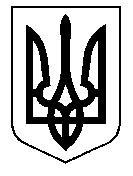 ТАЛЬНІВСЬКА РАЙОННА РАДАЧеркаської областіР  І  Ш  Е  Н  Н  Я23.09.2014                                                                                           № 33-14/VIПро передачу та списання з балансу районної ради матеріальних цінностейВідповідно до статей 43, 59, 60 Закону України «Про місцеве самоврядування в Україні», рішень районної ради від 29.05.2012 № 14-5 «Про затвердження Положення про управління об’єктами спільної власності територіальних громад сіл і міста Тальнівського району» та від 28.03.2014 № 29-1/VI «Про районну програму проведення часткової мобілізації на території Тальнівського району на період до 2016 року», із змінами, врахувавши  висновки постійної комісії районної ради з питань управління комунальною власністю, утримання житлово – комунального господарства, роботи транспорту, зв’язку, торгівельного та побутового обслуговування населення, районна рада ВИРІШИЛА:   1. Погодити районній раді передачу до Тальнівсько-Катеринопільського об’єднаного міського військового комісаріату та списати  з балансу районної ради  згідно актів приймання – передачі (додаються) такі матеріальні цінності:1.1. Жилет «Патріот» з підсумками 10 (десять) штук по ціні 1594,60грн. на суму 15946,0 грн.;1.2. Жилет «Патріот» з підсумками 20 (двадцять) штук по ціні 1578,96грн. на суму 31579,20 грн.;1.3. Пластину 4 кл. захисту (30х25) 20 (двадцять) штук по ціні             844,20 грн. на суму 16884,00 грн.; 1.4. Пластину 4 кл. захисту (30х25) 40 (сорок) штук по ціні 835,92 грн. на суму 33436,80 грн.;1.5. Термобілизна чоловіча 50 (п’ятдесят) штук по ціні 240,00 грн. на суму 12 000,00 грн.          2. Контроль за виконанням рішення покласти на постійну комісію районної ради з питань управління комунальною власністю, утримання житлово – комунального господарства, роботи транспорту, зв’язку, торгівельного та побутового обслуговування населення.Голова районної ради                                                                    Н.Руснак